The Commonwealth of Massachusetts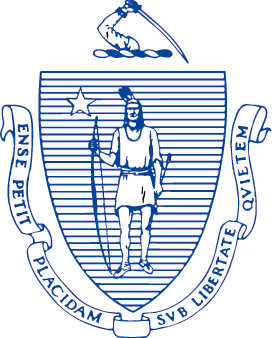 Executive Office of Health and Human ServicesOne Ashburton Place, Room 1109Boston, Massachusetts 02108Administrative Bulletin 18-13101 CMR 312.00:  Family Planning ServicesEffective January 1, 20182018 CPT/HCPCS Procedure Code UpdateIn accordance with 101 CMR 312.01(5):  Coding Updates and Corrections, the Executive Office of Health and Human Services (EOHHS) is adding a new code, effective for dates of service on and after January 1, 2018. The code will be reimbursed by individual consideration (I.C.).AddedCodeCode Description J7296Levonorgestrel-releasing intrauterine contraceptive system, (Kyleena), 19.5 mg